На базе отдыха МБОУ «Вагановская СОШ»  7 мая проведено торжественное мероприятие, посвящённое Международному дню семьи.  Семья является первым и главным учителем для ребенка. В семье закладываются важные общечеловеческие ценности, такие как чувство патриотизма, любви и уважения к близкому, щедрости, ответственности за свои поступки. В этом году мероприятие «День семьи» пройдет в форме квест-игры. В ходе мероприятия дети путешествовали по станциям ,где разбирали , разгадывали различные задания, викторины, загадки, пословицы. В конце мероприятия состоялась выставка рисунков «Моя семья».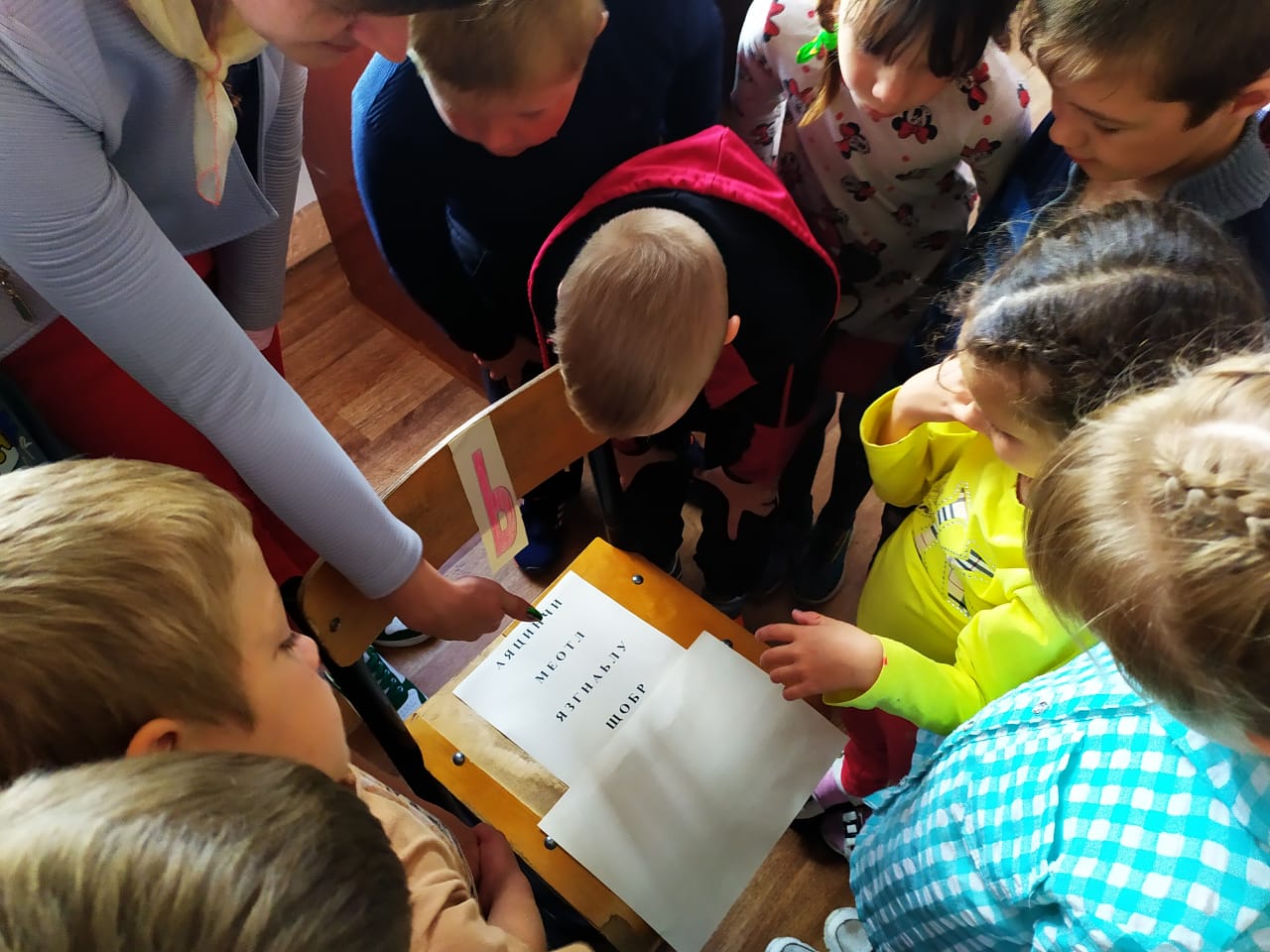 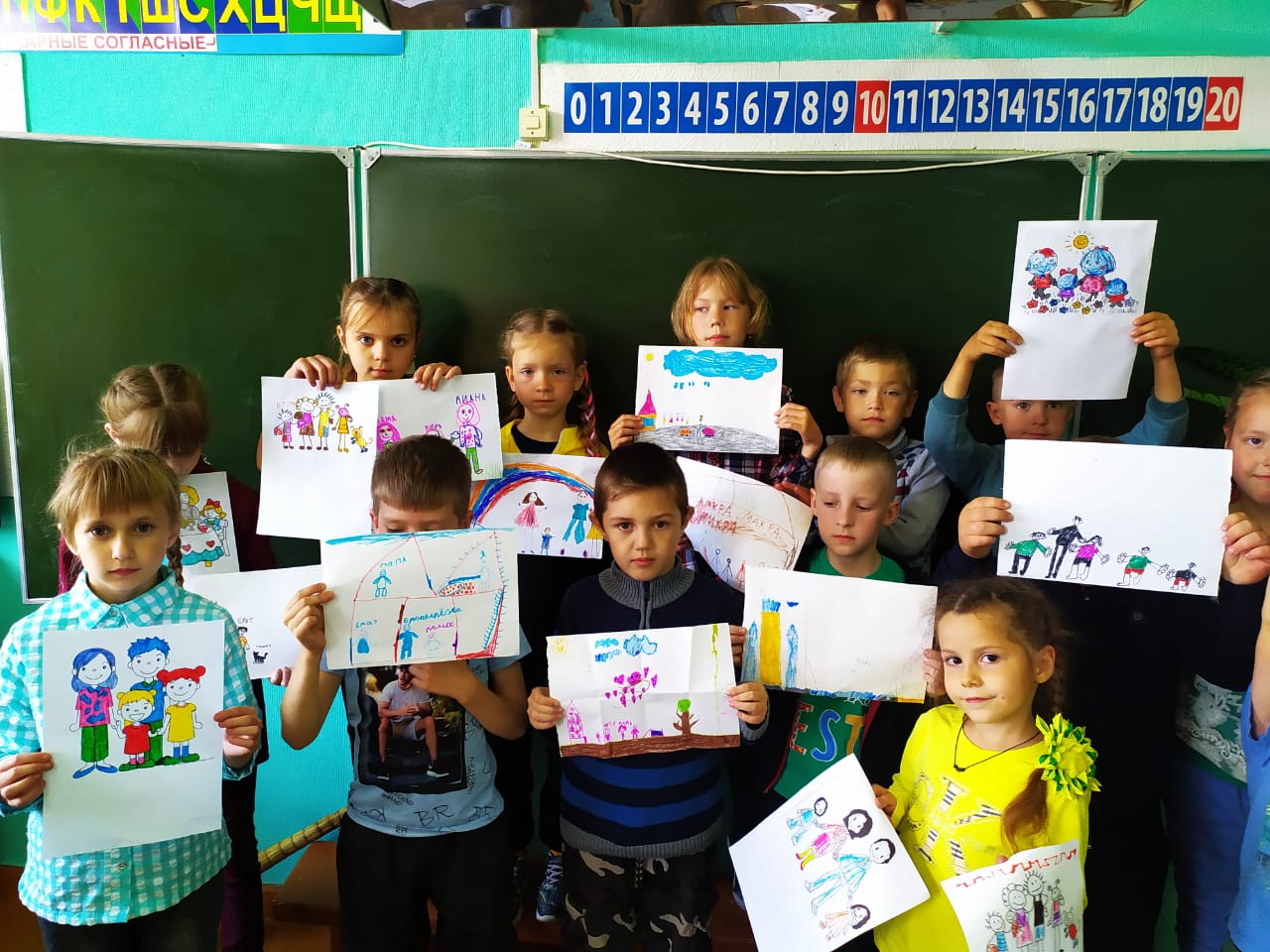 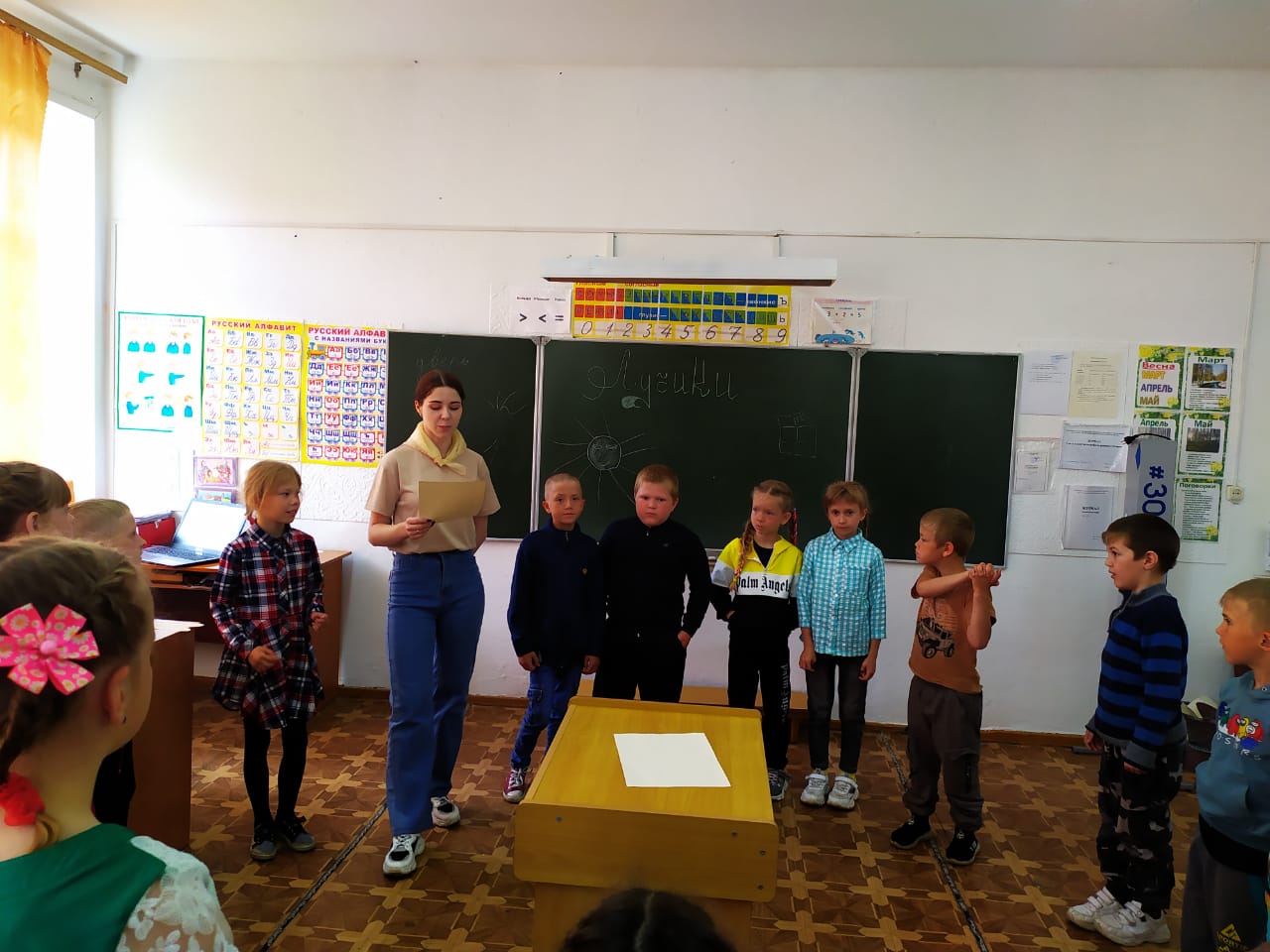 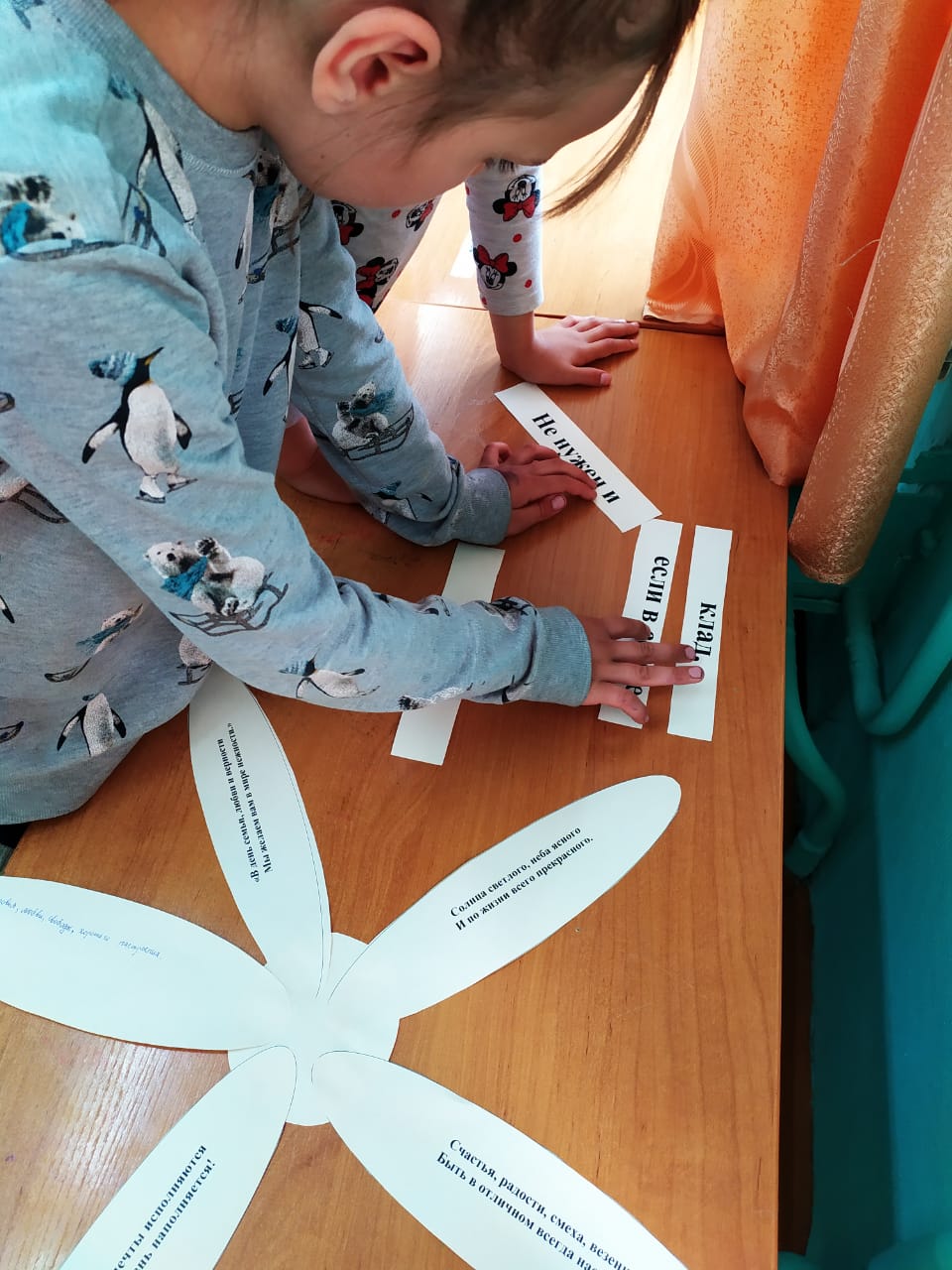 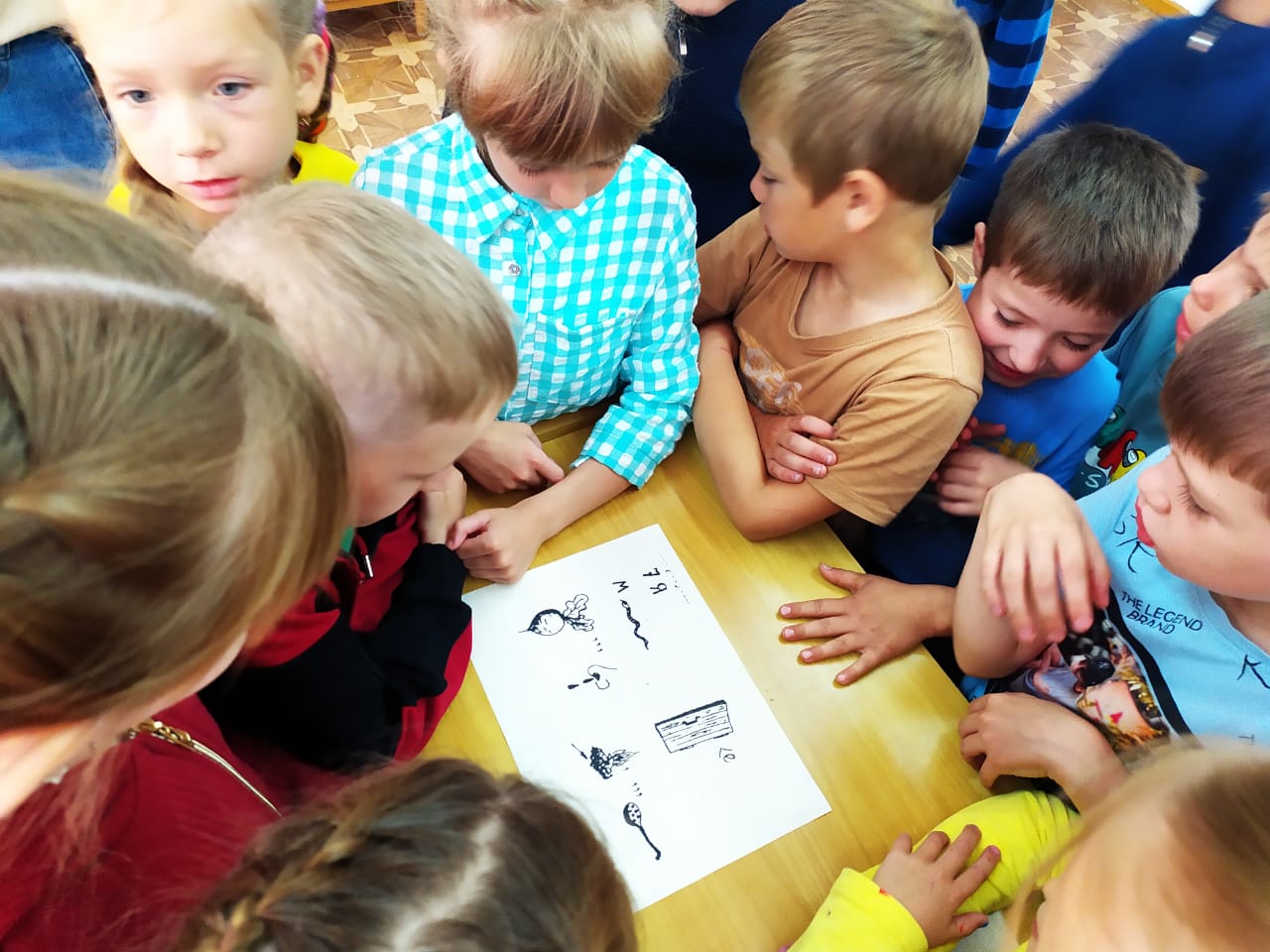 